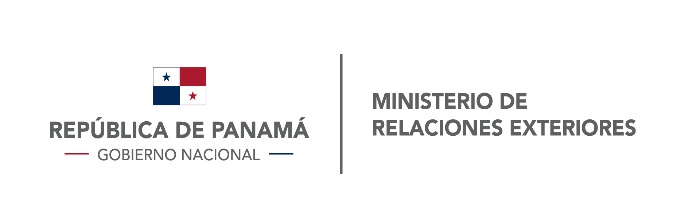 MINISTERIO DE RELACIONES EXTERIORESVICEMINISTERIO DE ASUNTOS MULTILATERALES Y COOPERACIÓNDIRECCION DE COOPERACION INTERNACIONALDepartamento de Becas y Movilidad AcadémicaNombre de la oferta:Curso Virtual: Emprendimiento e Innovación Social desde la Cooperación Internacional.Objetivo del Curso Seguir incrementando las capacidades de nuestros ex becarios, quienes ya han recibido becas para la formación de capital humano en nuestro país por medio de la cooperación internacional.Fechas del programa:5 de julio al 30 de agosto de 2021.Institución oferente:Universidad Católica de Valparaíso/Agencia Chilena de Cooperación (AGCID).País Virtual/ChileRequisitos Generales:Se seleccionará a 60 participantes a nivel profesional y técnico que serán escogidos por la AGCID.Tener dominio del idioma español e inglés.Tener navegador de escritorio ( Firefox, safari, internet explorer, edge, chrome)Se recomienda al participante que esté trabajando sobre proyectos relacionados con el desarrollo de su país.Una vez llenado los formularios deben de ser enviados al punto focal.Duración de Estudios:8 semanas con un total de 18 horas (10 sesiones asincrónicas, 2 horas de evaluación de modulo y 6 horas de trabajo final.Modalidad de Estudios:Virtual/abiertaIdioma: EspañolTipo de beca:CompletaCostos cubiertos por la InstituciónUna vez finalizado el curso se hará entrega por vía correo electrónico un diploma digital que certifique que haya culminado el curso.Fecha de cierre 21 de mayo de 2021Plan de estudiowww.aula.virtual.ucv.cl Nota: de ser aceptada su aplicación favor informar al correo de becaspasantias@mire.gob.pa para el registro correspondiente de la cooperación recibida